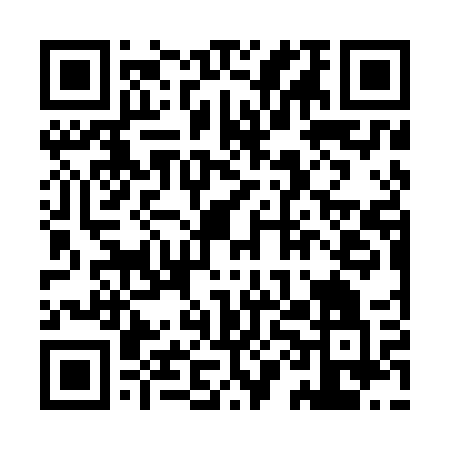 Ramadan times for Kurozwecz, PolandMon 11 Mar 2024 - Wed 10 Apr 2024High Latitude Method: Angle Based RulePrayer Calculation Method: Muslim World LeagueAsar Calculation Method: HanafiPrayer times provided by https://www.salahtimes.comDateDayFajrSuhurSunriseDhuhrAsrIftarMaghribIsha11Mon4:204:206:1912:053:535:525:527:4412Tue4:174:176:1612:053:555:545:547:4613Wed4:154:156:1412:043:575:565:567:4814Thu4:124:126:1112:043:585:585:587:5015Fri4:094:096:0912:044:006:006:007:5216Sat4:064:066:0612:034:016:026:027:5417Sun4:044:046:0412:034:036:036:037:5718Mon4:014:016:0112:034:046:056:057:5919Tue3:583:585:5912:034:066:076:078:0120Wed3:553:555:5612:024:076:096:098:0321Thu3:523:525:5412:024:096:116:118:0522Fri3:493:495:5212:024:106:136:138:0823Sat3:473:475:4912:014:126:156:158:1024Sun3:443:445:4712:014:136:176:178:1225Mon3:413:415:4412:014:156:196:198:1526Tue3:383:385:4212:004:166:206:208:1727Wed3:353:355:3912:004:186:226:228:1928Thu3:323:325:3712:004:196:246:248:2229Fri3:283:285:3412:004:206:266:268:2430Sat3:253:255:3211:594:226:286:288:2631Sun4:224:226:2912:595:237:307:309:291Mon4:194:196:2712:595:257:327:329:312Tue4:164:166:2412:585:267:337:339:343Wed4:134:136:2212:585:277:357:359:374Thu4:094:096:1912:585:297:377:379:395Fri4:064:066:1712:585:307:397:399:426Sat4:034:036:1512:575:317:417:419:447Sun3:593:596:1212:575:337:437:439:478Mon3:563:566:1012:575:347:457:459:509Tue3:533:536:0712:565:357:477:479:5310Wed3:493:496:0512:565:377:487:489:55